Staffordshire Wildlife Trust are seeking :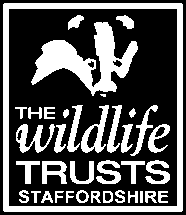 Catering Manager – Full time (35 hrs p/w) : £21,955 to £26,136 pa (dependent upon experience)Cooks/Sous Chefs - 2 x P/T (24 hrs & 18 hrs p/w) : £18,818 to £21,954 pa pro rata (dependent upon experience) (Flexible working required inc weekends and Bank Holidays)Catering Manager :A "hands on" Catering Manager/Senior Catering Supervisor is required to take day to day operational management responsibility for our brand new Café opening at the Staffordshire Wildlife Trust Visitor Centre in Wolseley Bridge near Rugeley. The postholder will take full front of house responsibility and manage a team of Cooks/Chefs, Catering Assistants, Sessional Workers and Volunteers to deliver a first class Café and to maximise the revenue potential for our charity. The postholder will also act as Line Manager to our established Café in Westport Lake, in Stoke. No regular evening work is involved although weekend and bank holiday shifts are to be worked on a rota basis.Cooks/Sous Chefs :Good Cooks or Sous Chefs required to make a homemade selection of savoury dishes and specials, and bake cakes, traybakes and cookies for our brand new Café opening at the Staffordshire Wildlife Trust Visitor Centre in Wolseley Bridge near Rugeley. No regular evening work involved but weekend and bank holiday shifts are to be worked on a rota basis.If you have the necessary qualifications, skills & experience and are interested in the above positions please either download an application pack from our website or contact us at jobs@staffs-wildlife.org.uk.Closing date for applications :	Wednesday 23rd January 2019Interviews :	30th/31st January 2019